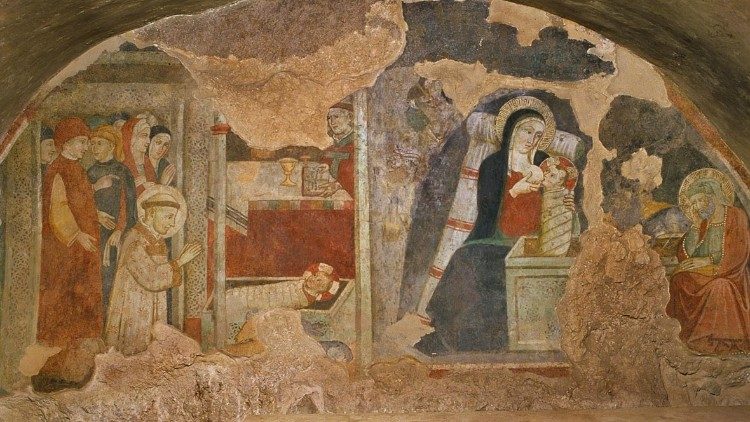 ADATOK:NÉV / NEVEK: ISKOLA és OSZTÁLY: VÁLASZTOTT KATEGÓRIA: ELÉRHETŐSÉG (ÍMÉL): Pályázati kategóriák:betlehem készítése (makett)irodalmi alkotás (vers és próza)művészeti alkotás (rajz, kisfilm, fotó, zenemű stb.)betlehemes előadás (max. 15 perc)vetélkedő Szent Ferenc életének és regulájának ismeretéből (4-5 fős csoportok)Kérjük az adatok kitöltését, és az űrlap elektronikus vagy postai úton történő visszaküldését az alábbi címek valamelyikére:jubileum@ferencesek.huTemesvári Pelbárt Ferences Gimnázium és Kollégium2500 Esztergom, Bottyán János u. 10.Greccio2023 kuratórium